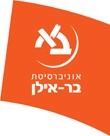 תאריך עדכון: 25.3.2019שם ומספר הקורס: פסיפסי ארץ-ישראל בתקופה ההלניסטית, רומית וביזנטית16-237-01שם מרצה: ד"ר אייל ברוךסוג הקורס: הרצאהשנת לימודים: תש"פ                  סמסטר:                             היקף שעות: 1 ש"ש  אתר הקורס באינטרנט: http://lemida.biu.ac.il/                     א. מטרות הקורס (מטרות על / מטרות ספציפיות):הקורס יעסוק בפסיפסי ארץ ישראל בתקופה ההלניסטית, הרומית והביזנטית. בקורס נסקור את ראשיתם של פסיפסי החלוקים וראשית פסיפסי הטסרה ביוון ובמזרח, ופסיפסים בעולם הרומי. עיקר הקורס יעסוק בפסיפסי ארץ-ישראל מהתקופה ההלניסטית והרומית וביזנטית, תוך עיסוק באיקונוגרפיה, סגנון וזהות.ב. תוכן הקורס: (רציונל, נושאים)    מהלך השיעורים: (שיטות ההוראה, שימוש בטכנולוגיה, מרצים אורחים)הרצאה פרונטליתהקרנת מצגות מחשב בתכנת Power Pointשימוש במערכת Moodle    תכנית הוראה מפורטת לכל השיעורים: ג. חובות הקורס:     דרישות קדם: אין חובות / דרישות / מטלות:קריאת חובה השתתפות פעילהבחינה מרכיבי הציון הסופי (ציון מספרי / ציון עובר): מבחן 100%ד. ביבליוגרפיה: (חובה/רשות)     ספרי הלימוד (textbooks) וספרי עזר נוספים:כללי:Ling R., Ancient Mosaics, Princeton 1998.Dunbabin K.M.D., Mosaics of the Greek and Roman World, Cambridge 1999.Ovadia A., Geometric and Floral Patterns in Ancient Mosaics, Roma 1980.Hachlili, R., Ancient Mosaic Pavements: Themes, Issues, and Trends, Boston 2008.Talgam, R. Mosaics of Faith: Floors of Pagans, Jews, Samaritans, Christians, and Muslims in the Holy Land, Jerusalem and Pennsylvania 2014.פסיפסים הלניסטיים והרודיאנים בארץ ישראל:Stewart A. and S.R. Martin, "Hellenistic Discoveries at Tel Dor, Israel", Hesperia, 72-2 (2003), 121-145.א' עובדיה, "אמנות הפסיפס בארץ ישראל בתקופה ההרודיאנית", בתוך א' אופנהיימר ואחרים (עורכים), יהודים ויהדות בימי בית שני, המשנה והתלמוד, ירושלים תשנ"ג, עמ' 64-51.נ' אביגד, העיר העליונה של ירושלים, ירושלים 1980.G. Foerster, Masada V, Art and Architecture, Jerusalem 1995, pp. 140ff.בית דיוניסוס בציפורי:ר' טלגם וז' וויס, "חיי דיוניסוס ברצפת הפסיפס של ציפורי", קדמוניות, 84-83 (תשמ"ט), עמ' 99-93.י' טורנהיים וא' עובדיה, "הדמות הנשית בפסיפס מציפורי", מותר, 4 (1996), עמ' 14-7.ז' ווייס, "בין פגניזם ליהדות, לזיהויים של תושבי בית דיוניסוס בציפורי הרומית", קתדרה, 99 (תשס"א), עמ' 26-7.Talgam R. and Weiss Z., The Mosaics of the House of Dionysos at Sepphoris (Qedem 44), Jerusalem 2004.נ' סיבליה-שדה, "שכרותו של הרקלס בפסיפס בציפורי: התבזות או התקדשות?", קתדרה, 127 (תשס"ח), עמ' 32-5.פסיפס עין יעל:L. Roussin, “East Meets West: The Mosaics of the Villa of Ein Yael", R. Ling (ed.), Fifth International Colloquium on Ancient Mosaics, 2, Ann Harbor 1995, pp. 30-42.פסיפס לוד:Ovadia A. and Mucznik S., "Classical Heritage and Anti-Classical Trends in the Mosaic Pavement of Lydda (Lod)", Assaph, 3 (1998), pp. 1-18.פסיפסים בתי כנסת עתיקים:מ' אבי יונה, "האסכולה של עושי הפסיפסים בעזה במאות הה'-ו' לסה"נ", ארץ ישראל, יב (תשל"ה) עמ' 193-191.ר' חכלילי, "לבעיית עושי הפסיפסים בעזה", ארץ ישראל, יט (תשמ"ז), עמ' 58-46.ר' חכלילי, "גלגל המזלות בבתי כנסת עתיקים", ירושלים וארץ ישראל, 1 (תשס"ד), עמ' 122-87.ז' וייס, "סיפורי מקרא באמנות יהודית הקדומה: פולמוס יהודי-נוצרי או דיאלוג פנים קהילתי", בתוך: ל"י לוין (עורך), רצף ותמורה – יהודים ויהדות בארץ ישראל הביזנטית-נוצרית, ירושלים תשס"ד, עמ' 269-245.S. Mucznik, A. Ovadia and C. G. De Silva, “The Meroth Mosaic Reconsidered”, Journal of Jewish Studies, XLVII (1996), pp. 286-293.E. Kessler, “Art Leading the Story: The Aqedah in Early Synagogue Art”, in L. I. Levine and Z. Weiss (eds.), From Dura to Sepphoris: Studies in Jewish Art and Society in Late Antiquity, Portsmouth 2000, pp.73-81.R. Hachlili, Ancient Jewish Art and Archaeology in the Land of Israel, Leiden 1988, pp. 285-316.חומר מחייב למבחנים: חומר הנלמד בכיתהקריאת חובה: מהרשימה הביבליוגרפית: מקור מס' 12, 14, 19מס' השיעורנושא השיעורקריאה נדרשת1הגדרת התקופה ומבוא היסטורי ומבוא לפסיפסים2התקופה ההלניסטית: פסיפסי החלוקים הראשונים וראשיתם של פסיפסי הטסרה ביוון ובמזרחDunbabin K.M.D., Mosaics of the Greek and Roman World, pp. 5-373פסיפסים הלניסטיים באיטליה ופסיפסי שחור-לבן במערב הרומיDunbabin K.M.D., Mosaics of the Greek and Roman World, pp. 53-72.4פסיפסים: טכנולוגיה וייצורDunbabin K.M.D., Mosaics of the Greek and Roman World, pp. 279-290.5פסיפסים בארץ-ישראל בתקופה ההלניסטית והרומית הקדומה: ארמונות החשמונאים, ארמונות הורדוס, הפרוור ההרודיאני בירושלים.Talgam, Mosaics of Faith, pp. 7-25. 6התקופה הרומית במזרח: אנטיוכיה, קפריסין, ומרכזי פסיפסים אחרים בסוריה העתיקהDunbabin K.M.D., Mosaics of the Greek and Roman World, pp. 160-186.7פסיפסי ארץ-ישראל במאה הב' ובמאה הג' לספירה: עין יעל, שכם, בית אורפאוס בציפוריL. Roussin, “East Meets West"8בית דיוניסוס בציפוריסלביה-שדה, "שכרותו של הרקלס"9פסיפס לוד, וסיכום - סגנון וזהות בפסיפסי ארץ-ישראל בתקופה הרומיתוייס, "בין פגניזם ליהדות"10אמנות הפסיפס בתקופה הביזנטית - הקדמה: המעבר הסגנוני מן התקופה הרומית לתקופה הביזנטית במזרחTalgam, Mosaics of Faith, pp. 81-128.11.פסיפסים במבני פולחן: בתי כנסת יהודיים, שומרוניים וכנסיות12. המשך13.גלגל המזלות בבית הכנסתחכלילי, "גלגל המזלות"